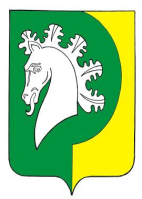 О частичной замене дотации на выравнивание бюджетной обеспеченности Шераутского сельского поселения Комсомольского района Чувашской Республики дополнительным нормативом отчислений от налога на доходы физических лицВ соответствии с пунктом 4 статьи 137 Бюджетного кодекса Российской Федерации и пунктом 12 статьи 17.3 Закона Чувашской Республики от 23.07.2001 № 36 «О регулировании бюджетных правоотношений в Чувашской Республике» Собрание депутатов Шераутского сельского поселения Комсомольского района Чувашской Республики р е ш и л о:Дать согласие на частичную замену дотации на выравнивание бюджетной обеспеченности для бюджета Шераутского сельского поселения Комсомольского района Чувашской Республики, планируемой к утверждению в республиканском бюджете Чувашской Республики на 2020 год и на плановый период 2021 и 2022 годов, дополнительным нормативом отчислений от налога на доходы физических лиц в бюджет Шераутского сельского поселения Комсомольского района Чувашской Республики от объема поступлений, подлежащего зачислению в консолидированный бюджет Чувашской Республики от указанного налога.Настоящее решение вступает в силу со дня его официального опубликования.Глава Шераутскогосельского поселения       	                                                              С.М МаштановПредседатель Собрания депутатовШераутского сельского поселения 	М.М. СейхуновЧĂВАШ  РЕСПУБЛИКИЧИКОМСОМОЛЬСКИ РАЙОНĚШУРУТЯЛ  ПОСЕЛЕНИНДЕПУТАЧĚСЕНПУХĂВĚЙЫШĂНУ Авăн уйăхӗн «11» -мӗшӗ 2019ç.  № 1/104                        Шурут ялĕЧУВАШСКАЯ РЕСПУБЛИКАКОМСОМОЛЬСКИЙ РАЙОНСОБРАНИЕ ДЕПУТАТОВШЕРАУТСКОГОСЕЛЬСКОГО ПОСЕЛЕНИЯРЕШЕНИЕ 11 сентября 2019г.  № 1/104 село Шерауты